1.1. Описание услуги1.1. Описание услуги1.1. Описание услуги1.1. Описание услуги1.1. Описание услуги1.1. Описание услуги1.1. Описание услугиВ рамках ИТ-услуги осуществляется комплекс работ, позволяющий обеспечить в объеме реализованных бизнес-процессов стабильное функционирование информационной системы управления мастер данными в установленной период доступности, а также своевременную поддержку пользователей данной системы.В рамках ИТ-услуги осуществляется комплекс работ, позволяющий обеспечить в объеме реализованных бизнес-процессов стабильное функционирование информационной системы управления мастер данными в установленной период доступности, а также своевременную поддержку пользователей данной системы.В рамках ИТ-услуги осуществляется комплекс работ, позволяющий обеспечить в объеме реализованных бизнес-процессов стабильное функционирование информационной системы управления мастер данными в установленной период доступности, а также своевременную поддержку пользователей данной системы.В рамках ИТ-услуги осуществляется комплекс работ, позволяющий обеспечить в объеме реализованных бизнес-процессов стабильное функционирование информационной системы управления мастер данными в установленной период доступности, а также своевременную поддержку пользователей данной системы.В рамках ИТ-услуги осуществляется комплекс работ, позволяющий обеспечить в объеме реализованных бизнес-процессов стабильное функционирование информационной системы управления мастер данными в установленной период доступности, а также своевременную поддержку пользователей данной системы.В рамках ИТ-услуги осуществляется комплекс работ, позволяющий обеспечить в объеме реализованных бизнес-процессов стабильное функционирование информационной системы управления мастер данными в установленной период доступности, а также своевременную поддержку пользователей данной системы.В рамках ИТ-услуги осуществляется комплекс работ, позволяющий обеспечить в объеме реализованных бизнес-процессов стабильное функционирование информационной системы управления мастер данными в установленной период доступности, а также своевременную поддержку пользователей данной системы.1.2. Способ подключения к ИТ-системе (если необходимо и в зависимости от технической возможности организации)1.2. Способ подключения к ИТ-системе (если необходимо и в зависимости от технической возможности организации)1.2. Способ подключения к ИТ-системе (если необходимо и в зависимости от технической возможности организации)1.2. Способ подключения к ИТ-системе (если необходимо и в зависимости от технической возможности организации)1.2. Способ подключения к ИТ-системе (если необходимо и в зависимости от технической возможности организации)1.2. Способ подключения к ИТ-системе (если необходимо и в зависимости от технической возможности организации)1.2. Способ подключения к ИТ-системе (если необходимо и в зависимости от технической возможности организации)Прямая ссылка на Web-ресурс из КСПДПрямая ссылка на Web-ресурс из КСПДПрямая ссылка на Web-ресурс из КСПДПрямая ссылка на Web-ресурс из КСПДПрямая ссылка на Web-ресурс из КСПДПрямая ссылка на Web-ресурс из КСПДПрямая ссылка на Web-ресурс из КСПД1.3. Группа корпоративных бизнес-процессов / сценариев, поддерживаемых в рамках услуги   1.3. Группа корпоративных бизнес-процессов / сценариев, поддерживаемых в рамках услуги   1.3. Группа корпоративных бизнес-процессов / сценариев, поддерживаемых в рамках услуги   1.3. Группа корпоративных бизнес-процессов / сценариев, поддерживаемых в рамках услуги   1.3. Группа корпоративных бизнес-процессов / сценариев, поддерживаемых в рамках услуги   1.3. Группа корпоративных бизнес-процессов / сценариев, поддерживаемых в рамках услуги   1.3. Группа корпоративных бизнес-процессов / сценариев, поддерживаемых в рамках услуги   - Передача НСИ;
- Сопровождение УНСИ.- Передача НСИ;
- Сопровождение УНСИ.- Передача НСИ;
- Сопровождение УНСИ.- Передача НСИ;
- Сопровождение УНСИ.- Передача НСИ;
- Сопровождение УНСИ.- Передача НСИ;
- Сопровождение УНСИ.- Передача НСИ;
- Сопровождение УНСИ.1.4. Интеграция с корпоративными ИТ-системами1.4. Интеграция с корпоративными ИТ-системами1.4. Интеграция с корпоративными ИТ-системами1.4. Интеграция с корпоративными ИТ-системами1.4. Интеграция с корпоративными ИТ-системами1.4. Интеграция с корпоративными ИТ-системами1.4. Интеграция с корпоративными ИТ-системамиИТ-системаГруппа процессовГруппа процессовГруппа процессовГруппа процессовГруппа процессовЕОС НСИ- Гармонизация записей справочника «Контрагенты»; - Гармонизация записей справочника «Материально-технические ресурсы».- Гармонизация записей справочника «Контрагенты»; - Гармонизация записей справочника «Материально-технические ресурсы».- Гармонизация записей справочника «Контрагенты»; - Гармонизация записей справочника «Материально-технические ресурсы».- Гармонизация записей справочника «Контрагенты»; - Гармонизация записей справочника «Материально-технические ресурсы».- Гармонизация записей справочника «Контрагенты»; - Гармонизация записей справочника «Материально-технические ресурсы». Система управления ресурсами предприятия РЭА - Передача записей справочника «Контрагенты»; - Передача записей справочника «Материально-технические ресурсы». - Передача записей справочника «Контрагенты»; - Передача записей справочника «Материально-технические ресурсы». - Передача записей справочника «Контрагенты»; - Передача записей справочника «Материально-технические ресурсы». - Передача записей справочника «Контрагенты»; - Передача записей справочника «Материально-технические ресурсы». - Передача записей справочника «Контрагенты»; - Передача записей справочника «Материально-технические ресурсы». Портал АО «Концерн Росэнергоатом»- Передача записей справочника «Организационно-штатная структура».- Передача записей справочника «Организационно-штатная структура».- Передача записей справочника «Организационно-штатная структура».- Передача записей справочника «Организационно-штатная структура».- Передача записей справочника «Организационно-штатная структура».1.5. Интеграция с внешними ИТ-системами1.5. Интеграция с внешними ИТ-системами1.5. Интеграция с внешними ИТ-системами1.5. Интеграция с внешними ИТ-системами1.5. Интеграция с внешними ИТ-системами1.5. Интеграция с внешними ИТ-системами1.5. Интеграция с внешними ИТ-системамиИТ-системаГруппа процессовГруппа процессовГруппа процессовГруппа процессовГруппа процессов1.6. Состав услуги1.6. Состав услуги1.6. Состав услуги1.6. Состав услуги1.6. Состав услуги1.6. Состав услуги1.6. Состав услугиЦентр поддержки пользователей  - Прием, обработка, регистрация и маршрутизация поступающих обращений от пользователей.  - Прием, обработка, регистрация и маршрутизация поступающих обращений от пользователей.  - Прием, обработка, регистрация и маршрутизация поступающих обращений от пользователей.  - Прием, обработка, регистрация и маршрутизация поступающих обращений от пользователей.  - Прием, обработка, регистрация и маршрутизация поступающих обращений от пользователей.Функциональная поддержка- Диагностика и устранение возникающих инцидентов и проблем в рамках поступающих обращений; - Консультирование пользователей по работе в ИТ-системе в объеме реализованных бизнес-процессов; - Настройка и расширения функциональности ИТ-системы в рамках поступающих обращений, в случае если данные работы не влекут за собой изменение логики реализованного бизнес-процесса;- Консультации в части подключения и авторизации в системе; - Подготовка учебных материалов и статей знаний по часто задаваемым вопросам и публикация их для общего доступа.- Диагностика и устранение возникающих инцидентов и проблем в рамках поступающих обращений; - Консультирование пользователей по работе в ИТ-системе в объеме реализованных бизнес-процессов; - Настройка и расширения функциональности ИТ-системы в рамках поступающих обращений, в случае если данные работы не влекут за собой изменение логики реализованного бизнес-процесса;- Консультации в части подключения и авторизации в системе; - Подготовка учебных материалов и статей знаний по часто задаваемым вопросам и публикация их для общего доступа.- Диагностика и устранение возникающих инцидентов и проблем в рамках поступающих обращений; - Консультирование пользователей по работе в ИТ-системе в объеме реализованных бизнес-процессов; - Настройка и расширения функциональности ИТ-системы в рамках поступающих обращений, в случае если данные работы не влекут за собой изменение логики реализованного бизнес-процесса;- Консультации в части подключения и авторизации в системе; - Подготовка учебных материалов и статей знаний по часто задаваемым вопросам и публикация их для общего доступа.- Диагностика и устранение возникающих инцидентов и проблем в рамках поступающих обращений; - Консультирование пользователей по работе в ИТ-системе в объеме реализованных бизнес-процессов; - Настройка и расширения функциональности ИТ-системы в рамках поступающих обращений, в случае если данные работы не влекут за собой изменение логики реализованного бизнес-процесса;- Консультации в части подключения и авторизации в системе; - Подготовка учебных материалов и статей знаний по часто задаваемым вопросам и публикация их для общего доступа.- Диагностика и устранение возникающих инцидентов и проблем в рамках поступающих обращений; - Консультирование пользователей по работе в ИТ-системе в объеме реализованных бизнес-процессов; - Настройка и расширения функциональности ИТ-системы в рамках поступающих обращений, в случае если данные работы не влекут за собой изменение логики реализованного бизнес-процесса;- Консультации в части подключения и авторизации в системе; - Подготовка учебных материалов и статей знаний по часто задаваемым вопросам и публикация их для общего доступа.Поддержка интеграционных процессовИТ-инфраструктураМодификация ИТ-системыРазвитие и модификация ИТ-системы в части реализации нового функционала в рамках настоящей услуги не осуществляетсяРазвитие и модификация ИТ-системы в части реализации нового функционала в рамках настоящей услуги не осуществляетсяРазвитие и модификация ИТ-системы в части реализации нового функционала в рамках настоящей услуги не осуществляетсяРазвитие и модификация ИТ-системы в части реализации нового функционала в рамках настоящей услуги не осуществляетсяРазвитие и модификация ИТ-системы в части реализации нового функционала в рамках настоящей услуги не осуществляется1.7. Наименование и место хранения пользовательской документации:1.7. Наименование и место хранения пользовательской документации:1.7. Наименование и место хранения пользовательской документации:1.7. Наименование и место хранения пользовательской документации:1.7. Наименование и место хранения пользовательской документации:1.7. Наименование и место хранения пользовательской документации:1.7. Наименование и место хранения пользовательской документации:ИТ-системаПуть: … → …Путь: … → …Путь: … → …Путь: … → …Путь: … → …Портал Госкорпорации «Росатом»Путь: … → …Путь: … → …Путь: … → …Путь: … → …Путь: … → …Иное местоПуть:
Портал АО «Концерн Росэнергоатом» → СправочникиПуть:
Портал АО «Концерн Росэнергоатом» → СправочникиПуть:
Портал АО «Концерн Росэнергоатом» → СправочникиПуть:
Портал АО «Концерн Росэнергоатом» → СправочникиПуть:
Портал АО «Концерн Росэнергоатом» → СправочникиИное местоПуть:
Портал АО «Концерн Росэнергоатом» → СправочникиПуть:
Портал АО «Концерн Росэнергоатом» → СправочникиПуть:
Портал АО «Концерн Росэнергоатом» → СправочникиПуть:
Портал АО «Концерн Росэнергоатом» → СправочникиПуть:
Портал АО «Концерн Росэнергоатом» → СправочникиИное местоПуть:
Портал АО «Концерн Росэнергоатом» → СправочникиПуть:
Портал АО «Концерн Росэнергоатом» → СправочникиПуть:
Портал АО «Концерн Росэнергоатом» → СправочникиПуть:
Портал АО «Концерн Росэнергоатом» → СправочникиПуть:
Портал АО «Концерн Росэнергоатом» → Справочники1.8. Ограничения по оказанию услуги1.8. Ограничения по оказанию услуги1.8. Ограничения по оказанию услуги1.8. Ограничения по оказанию услуги1.8. Ограничения по оказанию услуги1.8. Ограничения по оказанию услуги1.8. Ограничения по оказанию услуги1.8.1. В п.1.3. представлен полный перечень групп бизнес-процессов / сценариев, реализованных в информационной системе.Для каждого отдельно взятого Заказчика осуществляется поддержка того перечня бизнес-процессов/сценариев, который был внедрен и введен в постоянную (промышленную) эксплуатацию приказом по организации Заказчика.1.8.2. Для автоматизированных/информационных систем в защищённом исполнении действуют ограничения, предусмотренные для объектов информатизации, аттестованных по требованиям безопасности информации.1.8.3. Параметры качества ИТ-услуги гарантируются только при условии стабильного функционирования ИТ-инфраструктуры, поддержка которой осуществляется АО «Концерн Росэнергоатом».1.8.1. В п.1.3. представлен полный перечень групп бизнес-процессов / сценариев, реализованных в информационной системе.Для каждого отдельно взятого Заказчика осуществляется поддержка того перечня бизнес-процессов/сценариев, который был внедрен и введен в постоянную (промышленную) эксплуатацию приказом по организации Заказчика.1.8.2. Для автоматизированных/информационных систем в защищённом исполнении действуют ограничения, предусмотренные для объектов информатизации, аттестованных по требованиям безопасности информации.1.8.3. Параметры качества ИТ-услуги гарантируются только при условии стабильного функционирования ИТ-инфраструктуры, поддержка которой осуществляется АО «Концерн Росэнергоатом».1.8.1. В п.1.3. представлен полный перечень групп бизнес-процессов / сценариев, реализованных в информационной системе.Для каждого отдельно взятого Заказчика осуществляется поддержка того перечня бизнес-процессов/сценариев, который был внедрен и введен в постоянную (промышленную) эксплуатацию приказом по организации Заказчика.1.8.2. Для автоматизированных/информационных систем в защищённом исполнении действуют ограничения, предусмотренные для объектов информатизации, аттестованных по требованиям безопасности информации.1.8.3. Параметры качества ИТ-услуги гарантируются только при условии стабильного функционирования ИТ-инфраструктуры, поддержка которой осуществляется АО «Концерн Росэнергоатом».1.8.1. В п.1.3. представлен полный перечень групп бизнес-процессов / сценариев, реализованных в информационной системе.Для каждого отдельно взятого Заказчика осуществляется поддержка того перечня бизнес-процессов/сценариев, который был внедрен и введен в постоянную (промышленную) эксплуатацию приказом по организации Заказчика.1.8.2. Для автоматизированных/информационных систем в защищённом исполнении действуют ограничения, предусмотренные для объектов информатизации, аттестованных по требованиям безопасности информации.1.8.3. Параметры качества ИТ-услуги гарантируются только при условии стабильного функционирования ИТ-инфраструктуры, поддержка которой осуществляется АО «Концерн Росэнергоатом».1.8.1. В п.1.3. представлен полный перечень групп бизнес-процессов / сценариев, реализованных в информационной системе.Для каждого отдельно взятого Заказчика осуществляется поддержка того перечня бизнес-процессов/сценариев, который был внедрен и введен в постоянную (промышленную) эксплуатацию приказом по организации Заказчика.1.8.2. Для автоматизированных/информационных систем в защищённом исполнении действуют ограничения, предусмотренные для объектов информатизации, аттестованных по требованиям безопасности информации.1.8.3. Параметры качества ИТ-услуги гарантируются только при условии стабильного функционирования ИТ-инфраструктуры, поддержка которой осуществляется АО «Концерн Росэнергоатом».1.8.1. В п.1.3. представлен полный перечень групп бизнес-процессов / сценариев, реализованных в информационной системе.Для каждого отдельно взятого Заказчика осуществляется поддержка того перечня бизнес-процессов/сценариев, который был внедрен и введен в постоянную (промышленную) эксплуатацию приказом по организации Заказчика.1.8.2. Для автоматизированных/информационных систем в защищённом исполнении действуют ограничения, предусмотренные для объектов информатизации, аттестованных по требованиям безопасности информации.1.8.3. Параметры качества ИТ-услуги гарантируются только при условии стабильного функционирования ИТ-инфраструктуры, поддержка которой осуществляется АО «Концерн Росэнергоатом».1.8.1. В п.1.3. представлен полный перечень групп бизнес-процессов / сценариев, реализованных в информационной системе.Для каждого отдельно взятого Заказчика осуществляется поддержка того перечня бизнес-процессов/сценариев, который был внедрен и введен в постоянную (промышленную) эксплуатацию приказом по организации Заказчика.1.8.2. Для автоматизированных/информационных систем в защищённом исполнении действуют ограничения, предусмотренные для объектов информатизации, аттестованных по требованиям безопасности информации.1.8.3. Параметры качества ИТ-услуги гарантируются только при условии стабильного функционирования ИТ-инфраструктуры, поддержка которой осуществляется АО «Концерн Росэнергоатом».1.9. Норматив на поддержку1.9. Норматив на поддержку1.9. Норматив на поддержку1.9. Норматив на поддержку1.9. Норматив на поддержку1.9. Норматив на поддержку1.9. Норматив на поддержкуПодразделениеПредельное значение трудозатрат на поддержку 1 единицы объемного показателя по услуге (чел.мес.)Предельное значение трудозатрат на поддержку 1 единицы объемного показателя по услуге (чел.мес.)Предельное значение трудозатрат на поддержку 1 единицы объемного показателя по услуге (чел.мес.)Предельное значение трудозатрат на поддержку 1 единицы объемного показателя по услуге (чел.мес.)Предельное значение трудозатрат на поддержку 1 единицы объемного показателя по услуге (чел.мес.)Функциональная поддержка 2,0000000 2,0000000 2,0000000 2,0000000 2,0000000Поддержка интеграционных процессовИТ-инфраструктура1.10. Дополнительные параметры оказания услуги1.10. Дополнительные параметры оказания услуги1.10. Дополнительные параметры оказания услуги1.10. Дополнительные параметры оказания услуги1.10. Дополнительные параметры оказания услуги1.10. Дополнительные параметры оказания услуги1.10. Дополнительные параметры оказания услуги1.10.1. Допустимый простой ИТ-ресурса в течении года, часов15,55 ч15,55 ч15,55 ч15,55 ч15,55 ч1.10.2. Срок хранения данных резервного копирования (в календарных днях)31 день31 день31 день31 день31 день1.10.3. Целевая точка восстановления ИТ-ресурса (RPO) (в рабочих часах)444441.10.4. Целевое время восстановления ИТ-ресурса (RTO) (в рабочих часах)888881.10.5. Обеспечение катастрофоустойчивости ИТ-ресурсаДа (в случае отнесения ИТ-ресурса к обеспечивающим критичные для Корпорации функции).Да (в случае отнесения ИТ-ресурса к обеспечивающим критичные для Корпорации функции).Да (в случае отнесения ИТ-ресурса к обеспечивающим критичные для Корпорации функции).Да (в случае отнесения ИТ-ресурса к обеспечивающим критичные для Корпорации функции).Да (в случае отнесения ИТ-ресурса к обеспечивающим критичные для Корпорации функции).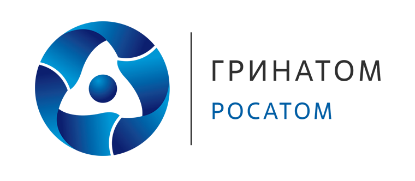 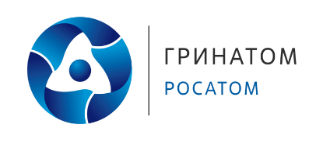 